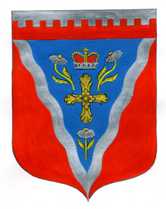 Администрациямуниципального образования Ромашкинское сельское поселениемуниципального образования Приозерский муниципальный район Ленинградской областиП О С Т А Н О В Л Е Н И Е от 29  декабря  2017  года                                                                                                     № 366                              В соответствии с частью 6 статьи 189 Жилищного кодекса Российской Федерации,   руководствуясь Областным законом Ленинградской области от 29 ноября 2013 года № 82-оз «Об отдельных вопросах организации и проведения капитального ремонта общего имущества в МКД, расположенных на территории Ленинградской области» и в соответствии с региональной программой капитального ремонта, утверждённой постановлением Правительства Ленинградской области и предложениями НО «Фонд капитального ремонта многоквартирных домов Ленинградской области», учитывая, что собственники помещений в многоквартирном доме не рассмотрели предложения и не  приняли на общем собрании решение в соответствии с частью 6 статьи 189 Жилищного кодекса Российской Федерации, администрация МО Ромашкинское сельское поселение ПОСТАНОВЛЯЕТ:Выполнить капитальный ремонт общего имущества МКД в п. Понтонное, п. Ромашки, п. Суходолье Приозерского района Ленинградской области, согласно приложению.Определить перечень услуг и (или) работ по капитальному ремонту МКД, утвердить суммы расходов на капитальный ремонт МКД в 2018-2019 годах, согласно предложению НО «Фонд капитального ремонта многоквартирных домов Ленинградской области».Источником финансирования определить средства собственников МКД, формирующие фонд капитального ремонта на счете регионального оператора.Назначить уполномоченным лицом от имени всех собственников помещений в МКД для участия в приемке выполненных работ по капитальному ремонту с подписанием смет и актов главу администрации МО Ромашкинское сельское поселение Танкова Сергея Владимировича.Опубликовать данное постановление в газете «Приозерские ведомости» и разместить на официальном сайте администрации  МО Ромашкинское сельское поселение в  информационно - телекоммуникационной сети «Интернет» по адресу: www.ромашкинское.рф.Контроль за исполнением настоящего постановления оставляю за собой.Постановление вступает в силу со дня его подписания.                            Глава администрации                                              С.В.ТанковРуденко И.М. (813) 79-99-515Разослано: дело-2, прокуратура-1, СМИ-1, администратор сайта -1, ООО «Уют-сервис» -1, Фонд-1.Приложение  к постановлению администрации МО Ромашкинское сельское поселение  от 29 декабря 2017 года № 366Перечень видов, стоимости работ в МКД  в  п. Понтонное, п. Ромашки, п. Суходолье, которые запланированы по капитальному ремонту общего имущества в 2018-2019 годах.«Об организации обеспечения своевременного проведения капитального ремонта общего имущества в МКД за счет взносов собственников помещений в таких домах на капитальный ремонт общего имущества в МКД муниципального образования Ромашкинское сельское поселение в 2018-2019 годах»№ п/пАдрес, виды работСроки проведения    работОбъем предполагаемых работСметная стоимость, руб.Примечаниеп. Понтонное, ул. Молодежная, дом 2п. Понтонное, ул. Молодежная, дом 2п. Понтонное, ул. Молодежная, дом 2п. Понтонное, ул. Молодежная, дом 2п. Понтонное, ул. Молодежная, дом 2п. Понтонное, ул. Молодежная, дом 21Ремонт сетей электроснабжения2018-2019 гг.1 система667 346,642Ремонт сетей теплоснабжения2018-2019 гг.1 система2 917 253,823Ремонт сетей холодного водоснабжения2018-2019 гг.1 система395 164,304Ремонт сетей горячего водоснабжения2018-2019 гг.1 система663 252,045Осуществление строительного контроля2018-2019 гг.4 ед.99 360,56ИТОГОИТОГОИТОГОИТОГО4 742 377,36п. Понтонное, ул. Молодежная, дом 3п. Понтонное, ул. Молодежная, дом 3п. Понтонное, ул. Молодежная, дом 3п. Понтонное, ул. Молодежная, дом 3п. Понтонное, ул. Молодежная, дом 3п. Понтонное, ул. Молодежная, дом 31Ремонт сетей электроснабжения2018-2019 гг.1 система667 346,642Ремонт сетей теплоснабжения2018-2019 гг.1 система2 917 253,823Ремонт сетей холодного водоснабжения2018-2019 гг.1 система395 164,304Ремонт сетей горячего водоснабжения2018-2019 гг.1 система663 252,045Осуществление строительного контроля2018-2019 гг.4 ед.99 360,56ИТОГОИТОГОИТОГОИТОГО4 742 377,36п. Понтонное, ул. Молодежная, дом 4п. Понтонное, ул. Молодежная, дом 4п. Понтонное, ул. Молодежная, дом 4п. Понтонное, ул. Молодежная, дом 4п. Понтонное, ул. Молодежная, дом 4п. Понтонное, ул. Молодежная, дом 41Ремонт сетей электроснабжения2018-2019 гг.1 система667 346,642Ремонт сетей теплоснабжения2018-2019 гг.1 система2 917 253,823Ремонт сетей холодного водоснабжения2018-2019 гг.1 система395 164,304Ремонт сетей горячего водоснабжения2018-2019 гг.1 система663 252,045Осуществление строительного контроля2018-2019 гг.4 ед.99 360,56ИТОГОИТОГОИТОГОИТОГО4 742 377,36п. Ромашки, ул. Новостроек, дом 2п. Ромашки, ул. Новостроек, дом 2п. Ромашки, ул. Новостроек, дом 2п. Ромашки, ул. Новостроек, дом 2п. Ромашки, ул. Новостроек, дом 2п. Ромашки, ул. Новостроек, дом 21Проектные (изыскательские) работы на капитальный ремонт фасада2018-2019 гг.1 дом304 307,71ИТОГОИТОГОИТОГОИТОГО304 307,71п. Ромашки, ул. Новостроек, дом 3п. Ромашки, ул. Новостроек, дом 3п. Ромашки, ул. Новостроек, дом 3п. Ромашки, ул. Новостроек, дом 3п. Ромашки, ул. Новостроек, дом 3п. Ромашки, ул. Новостроек, дом 31Проектные (изыскательские) работы на капитальный ремонт фасада2018-2019 гг.1 дом304 307,71ИТОГОИТОГОИТОГОИТОГО304 307,71п. Суходолье, ул. Лесная, дом 14п. Суходолье, ул. Лесная, дом 14п. Суходолье, ул. Лесная, дом 14п. Суходолье, ул. Лесная, дом 14п. Суходолье, ул. Лесная, дом 14п. Суходолье, ул. Лесная, дом 141Проектные (изыскательские) работы на капитальный ремонт подвальных помещений, крыши, фасада2018-2019 гг.1 дом961 374,41ИТОГОИТОГОИТОГОИТОГО961 374,41п. Суходолье, ул. Лесная, дом 15п. Суходолье, ул. Лесная, дом 15п. Суходолье, ул. Лесная, дом 15п. Суходолье, ул. Лесная, дом 15п. Суходолье, ул. Лесная, дом 15п. Суходолье, ул. Лесная, дом 151Проектные (изыскательские) работы на капитальный ремонт подвальных помещений, крыши, фасада2018-2019 гг.1 дом961 374,41ИТОГОИТОГОИТОГОИТОГО961 374,41п. Суходолье, ул. Центральная, дом 4п. Суходолье, ул. Центральная, дом 4п. Суходолье, ул. Центральная, дом 4п. Суходолье, ул. Центральная, дом 4п. Суходолье, ул. Центральная, дом 4п. Суходолье, ул. Центральная, дом 41Проектные (изыскательские) работы на капитальный ремонт сетей теплоснабжения, сетей холодного водоснабжения, сетей горячего водоснабжения, сетей электроснабжения, фасада, крыши2018-2019 гг.1 дом902 570,90ИТОГОИТОГОИТОГОИТОГО902 570,90п. Суходолье, ул. Центральная, дом 5п. Суходолье, ул. Центральная, дом 5п. Суходолье, ул. Центральная, дом 5п. Суходолье, ул. Центральная, дом 5п. Суходолье, ул. Центральная, дом 5п. Суходолье, ул. Центральная, дом 51Проектные (изыскательские) работы на капитальный ремонт сетей теплоснабжения, сетей холодного водоснабжения, сетей горячего водоснабжения, сетей электроснабжения, фасада, крыши2018-2019 гг.1 дом902 570,90ИТОГОИТОГОИТОГОИТОГО902 570,90